February 12, 20246:00 pmCCHS CafeteriaAttendance: Jamie Sansom, Kim Braithwaite, Karen Russell, Kim Arthur, Patrick Casey, Deb Hardesty, Sally Spencer, Margaret KennedyCall to Order - meeting was called to order at 5:57  p.m.Secretary’s January minutes   Motion to accept made by: Karen RussellSeconded by: Kim ArthurMotion passed, minutes accepted Treasurer’s report: To be posted before the meeting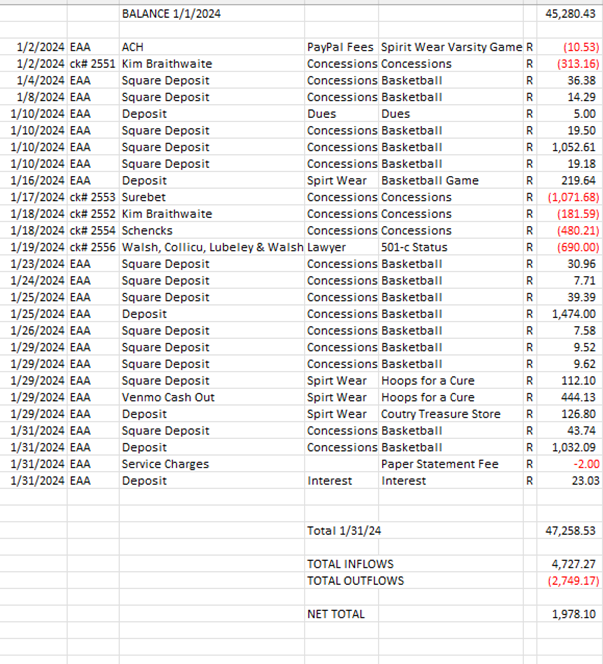 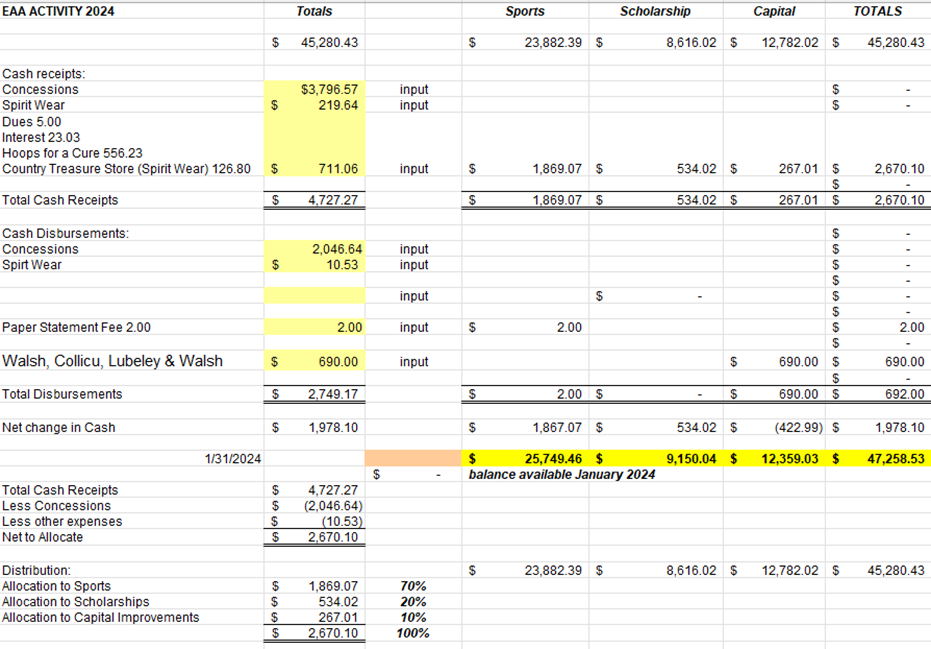 Motion to accept made by: Sally SpencerSeconded by: Kim ArthurMotion passed, treasurer’s report acceptedCommittee Reports: Scholarship - Senior meeting was last week all kids received their packets.Concessions - Concessions have been going extremely well. Softball is asking for an updated menu, Margaret Kennedy is putting hardware on all of the cabinets.Basketball will possibly be played on Wednesday. We will need help with concessions that day. Apparel - Nothing to reportFundraising - Nothing to reportOld Business:Any update on the 501c3  - Still pending, we have not heard back from the accountant.  Karen made a motion to pay $500 to finish the processSeconded by Margaret KennedySoftball received $1800 to purchase new uniformsThank you note received from WrestlingNew Business:TV for Concession Stand with NFHS Boys Soccer would like new uniformsBoys Soccer is asking for $2500 for new uniforms and training equipment. He provided three quoteMotion made to give soccer $2500 by KIm ArthurSeconded by KIm BraithwaiteRecording Secretary: Jamie Sansom Adjournment: Motion to adjourn made by  Kim Arthur and seconded by Karen Russell and adjourned at 6:14 p.m. Next meeting: 3/11/24Future meetings:   4/8/24, 5/13/24